ПОСТОЯННАЯ КОМИССИЯ ПО ВОПРОСАМ СОЦИАЛЬНОЙ ПОЛИТИКИ И ТРУДА ______________№_______________на №_________от________________П Р О Т О К О Л заседания комиссииот  11 апреля 2018 годаПРИСУТСТВОВАЛИ:Члены комиссии:  Иеремия В.В., Квасницкая О.А., Леонидова Л.В.,                              Себова Л.Г.Приглашенные:Бедрега С.Н.		- заместитель городского головы, директор  департамента финансов;Китайская Е.П.		- директор департамента труда и социальной   политики;Кулиева Л.Т.		- начальник отдела по делам инвалидов департамента				  труда и социальной политики;Лагунин Н.С.  		- начальник отдела внешнеэкономической деятель-				  ности, инвестиционной политики департамента				  экономического развития;Сандул А.Д.		- заместитель начальника управления дорожного  хозяйства;Мурин А.О.	- заместитель начальника управления физкультуры и      спорта;Панов Б.Н.			- начальник управления капитального строительства.Представители общественности и СМИ:Рожко Светлана		- заместитель председателя правления  общественной  организации «Равноправное общество»;Ткаченко Л.М.		- представитель БФ «Дорога к свободе»;Владов Ю.В.		- член общественного совета при ОГА;Коган Е.И.Отсутствовала Куценко И.И.ПОВЕСТКА   ДНЯ:Рассмотрение проекта решения городского совета о внесении изменений в Порядок предоставления адресной материальной помощиО внесении изменений в Городскую программу предоставления социальных услуг и других видов помощи незащищенным  категориям населения г. Одессы на  2018-2019 годы3.  Рассмотрение проекта решения «Об утверждении итогового отчета об исполнении Городской программы предоставления социальных услуг и других видов помощи незащищенным категориям населения г. Одессы за 2016-2017 годы, утвержденной решением Одесского городского совета от 16.12.2015г.  № 21-VIІ»4. Рассмотрение проекта решения «О внесении изменений в Городскую целевую программу «Развитие физической культуры и спорта в г. Одессе на 2015-2019 годы»5. Рассмотрение проекта решения городского совета «Об утверж-дении итогового отчета об исполнении Городской программы реализации заданий государственной политики в сфере обеспечения молодежи жильем в 2014-2017 годах, утвержденной решением Одесского городского совета от 27.08.2014г. №5239-VI»6.  Рассмотрение проекта решения городского совета «О внесении изменений в Городскую целевую программу «Доступное жилье для работников бюджетных учреждений и коммунальных предприятий Одесского городского совета на 2017-2019 годы», утвержденную решением Одесского городского совета от 26 июля 2017 года № 2268-VII»7. Об условиях доступности возле специализированной обще-образовательной школы-интерната № 93.8. Презентация проекта «Безопасность дорожного движения в Одессе»9.  Рассмотрение обращения депутата городского совета Л. А. Рогачко  о создании условий доступности в доме УТОСа (ул. Варненская,  д. 12 – Б) 10. Рассмотрение заявления семьи Кичигиной Е.А. о выделении материальной помощи на лечение обширного геморрагического инсульта.I. СЛУШАЛИ: Китайскую Е.П. с предложениями по внесению изменений в Порядок предоставления адресной материальной помощи жителям города Одессы.Соответствующий проект решения на 11 л. прилагается.Вопросы задавала Квасницкая О.А.Выступали: Квасницкая О.А., Иеремия В.В.РЕШИЛИ: Поддержать предложения департамента труда и социальной политики по внесению изменений в Порядок предоставления адресной материальной помощи жителям города Одессы. Внести на рассмотрение XXV сессии Одесского городского совета проект решения «Об утверждении Положения о порядке предоставления адресной материальной помощи жителям города Одессы        в новой редакции».Голосовали единогласно.II. СЛУШАЛИ: Информацию Китайской Е.П. о необходимости внесения изменений в Городскую программу предоставления социальных услуг и других видов помощи незащищенным категориям населения              г. Одессы на  2018-2019 годы Проект Городской программы на 2018-2019 гг. на 54 стр. прилагается. Вопросы задавали: Леонидова Л.В., Квасницкая О.А., Иеремия В.В.Выступал Иеремия В.В.  РЕШИЛИ: 1.	Поддержать предложения департамента труда и социальной политики по внесению изменений в Городскую программу предоставления социальных услуг и других видов помощи незащищенным категориям населения г. Одессы на  2018-2019 годы.Голосовали единогласно. 2. Исключить из раздела 9 Программы пункт 9.8 «Предоставление социальных услуг в виде ортопедической обуви».Рассмотреть вопрос предоставления этого вида социальных услуг на расширенном заседании постоянной комиссии с приглашением представителей департамента здравоохранения и медицинских учреждений.Голосовали единогласно. 3.	 Внести на рассмотрение XXV сессии Одесского городского совета проект решения «О внесении изменений в Городскую программу предоставления социальных услуг и других видов помощи незащищенным  категориям населения г. Одессы на  2018-2019 годы».Голосовали единогласно.III. СЛУШАЛИ: Китайскую Е.П. с информацией об  исполнении Городской программы предоставления социальных услуг и других видов помощи незащищенным категориям населения г. Одессы за 2016-2017 годы.Соответствующий проект решения на 33 стр. прилагается.Вопросы задавалИ; Иеремия В.В., Себова Л.Г., Квасницкая О.А.РЕШИЛИ: Рекомендовать Одесскому городскому совету рассмотреть проект решения «Об утверждении итогового отчета об исполнении Городской программы предоставления социальных услуг и других видов помощи незащищенным категориям населения г. Одессы за 2016-2017 годы, утвержденной решением Одесского городского совета от 16.12.2015г.          № 21-VIІ»Голосовали единогласно.IV. СЛУШАЛИ: Информацию Мурина А.О. по проекту решения городского совета «О внесении изменений в Городскую целевую программу «Развитие физической культуры и спорта в г. Одессе на 2015-2019 годы». Проект Городской целевой программы на 12 л. прилагается. Вопросы задавали: Иеремия В.В., Леонидова Л.В.Выступали: Иеремия В.В., Квасницкая О.А. РЕШИЛИ: Рекомендовать управлению физкультуры и спорта Одесского городского совета провести консультации с общественными организациями инвалидов и дополнить Городскую целевую программу комплексом мероприятий по развитию параолимпийского спорта и участию в занятиях физической культурой лиц с инвалидностью.Голосовали единогласно. V. СЛУШАЛИ: Панова Б.Н. с информацией об  исполнении Городской программы реализации заданий государственной политики в сфере обеспечения молодежи жильем в 2014-2017 годах, утвержденной решением Одесского городского совета от 27 августа 2014 года №5239-VI. Соответствующий проект решения на 4 л. прилагается.Вопросы задавали: Леонидова Л.В., Квасницкая О.А.Выступали: Себова Л.Г., Иеремия В.В.РЕШИЛИ: Рекомендовать Одесскому городскому совету рассмотреть проект решения «Об утверждении итогового отчета об исполнении Городской программы реализации заданий государственной политики в сфере обеспечения молодежи жильем в 2014-2017 годах, утвержденной решением Одесского городского совета от 27.08.2014г. №5239-VI».Голосовали единогласно.VI. СЛУШАЛИ: Панова Б.Н. с предложениями управления капитального строительства по внесению изменений в Городскую целевую программу «Доступное жилье для работников бюджетных учреждений и коммунальных предприятий Одесского городского совета на 2017-2019 годы», утвержденную решением Одесского городского совета от 26 июля 2017 года № 2268-VII»Проект решения и информация к нему на 4 л. прилагаются.Вопросы задавали: Леонидова Л.В., Квасницкая О.А.Выступал  Иеремия В.В.РЕШИЛИ: Рекомендовать Одесскому городскому совету рассмотреть проект решения  «О внесении изменений в Городскую целевую программу «Доступное жилье для работников бюджетных учреждений и коммунальных предприятий Одесского городского совета на 2017-2019 годы», утвержден-ную решением Одесского горсовета от 26 июля 2017 года № 2268-VII» Голосовали единогласно.VII. СЛУШАЛИ: Информацию Светланы Рожко об условиях доступности возле специализированной общеобразовательной школы-интерната № 93. Выступали: Сандул А.Д., Иеремия В.В., Леонидова Л.В.,                      Квасницкая О.А.РЕШИЛИ: Рекомендовать общественной организации «Равноправное общество» продолжить сопровождение работ по устранению фирмой-подрядчиком выявленных недостатков.Голосовали единогласно.VIII. СЛУШАЛИ: Лагунина Н.С. с презентацией проекта «Безопасность дорожного движения в городах Украины».  Вопросы задавали: Иеремия В.В., Коган Е.И.Выступали: Иеремия В.В., Квасницкая О.А.РЕШИЛИ: Поддержать участие Одесского городского совета в проекте «Безопасность дорожного движения в городах Украины», реализуемом Европейским инвестиционным банком совместно с Министерством инфраструктуры Украины.Голосовали единогласно.Поручить секретарю постоянной комиссии по вопросам социальной политики и труда Леонидовой Л.В. принять участие в деятельности рабочей группы по разработке проекта «Безопасность дорожного движения в городе Одессе». Голосовали единогласно.IX. СЛУШАЛИ: Иеремию В.В. с обращением депутата городского совета Л. А. Рогачко  о создании условий доступности  в доме УТОС, расположенном по адресу: г. Одесса, ул. Варненская, 12-Б. Выступали: Кулиева Л.Т., Китайская Е.П.РЕШИЛИ: Направить письмо депутата Рогачко Л.А. в Малиновскую районную администрацию для определения объемов работ по созданию условий доступности по месту жительства (г. Одесса, ул. Варненская, 12-Б) и определения необходимых объемов финансирования.Голосовали единогласно.Поручить департаменту труда и социальной политики после получения от Малиновской райадминистрации информации, указанной в пункте 1,  подготовить предложения по внесению изменений в городскую программу «Равенство» на 2018 год. Голосовали единогласно.X. СЛУШАЛИ: Иеремию В.В. о рассмотрении обращения членов семьи Кичигиной Е.А. о выделении материальной помощи на лечение.РЕШИЛИ: Передать обращение в Департамент труда и социальной политики для последующего рассмотрения.Голосовали единогласно.Председатель комиссии				В. ИеремияСекретарь комиссии					Л. Леонидова	ОДЕСЬКА 	МІСЬКА РАДА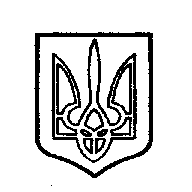 ОДЕССКИЙ ГОРОДСКОЙ СОВЕТ. Одеса, пл. Думська,1. Одесса, пл. Думская,1